………………….……………………..			……………………………………..            Nazwisko i imiona kandydata						Miejscowość i data………………………………………                    Adres zamieszkania	       Dyrekcja 	I Liceum Ogólnokształcącego 	z Oddziałami Dwujęzycznymi	im. Jana Długosza w Nowym Sączu	ul. Długosza 5, Nowy Sącz	Zwracam się z uprzejmą prośbą o przyjęcie mnie do klasy ...................w  roku  szkolnym  2022/2023.Jako drugi język obowiązkowy wybieram język ………………………………….…………………………………………..                                      Czytelny podpis uczniaOświadczenieWyrażam zgodę na przetwarzanie danych osobowych dziecka dla celów: TAK        NIEna okres kształcenia dziecka w szkole oraz w przyszłości, jeżeli nie zmieni się cel ich przetwarzania, zgodnie z ustawą z dnia 10 maja 2018r. o ochronie danych osobowych ( Dz. U. 2019, poz. 1781)								……………………………………………………..									 Czytelny podpis rodzica/opiekunaZa pomocą prowadzonego w szkole dziennika elektronicznego dokonuje się skuteczne powiadomienie uczniów oraz ich rodziców o postępach w nauce, organizacji i udzielaniu pomocy psychologiczno-pedagogicznej, frekwencji oraz przewidywanych dla uczniów rocznych ocenach klasyfikacyjnych z zajęć edukacyjnych i przewidywanej rocznej ocenie klasyfikacyjnej zachowania.																					………………………………………..							Czytelny podpis rodzica/opiekuna
I LICEUM  OGÓLNOKSZTAŁCĄCE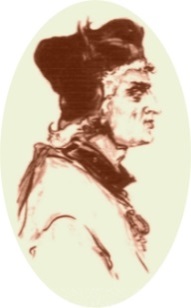 Z  ODDZIAŁAMI  DWUJĘZYCZNYMIim. Jana Długosza w Nowym SączuINFORMACJA   O  UCZNIUPROSZĘ  WYPEŁNIĆ  DRUKOWANYMI  LITERAMINAZWISKO I IMIONA .........................................................................................................................DATA I MIEJSCE URODZENIA ........................................................................................................PESEL UCZNIA......................................................................................................................................ADRES ZAMIESZKANIA UCZNIA.........................................................................................................................................................................................................ADRES STAŁEGO ZAMELDOWANIA UCZNIA................................................................................................................................................................................................................................................TELEFON  KONTAKTOWY UCZNIA……………………………………………………………..ADRES E-MAIL UCZNIA ...................................................................................................................NAZWISKO I IMIĘ MATKI/OPIEKUNA PRAWNEGO* …………………………………………........Tel. ..................................e-mail ......................................NAZWISKO i IMIĘ OJCA/OPIEKUNA PRAWNEGO*........................................................................Tel. ..................................e-mail .......................................Dziecko posiada:TAK        NIE*niepotrzebne skreślićKLAUZULA INFORMACYJNAI Liceum Ogólnokształcące z Oddziałami Dwujęzycznymi im. Jana DługoszaDziałając na podstawie art. 13 Rozporządzenia Parlamentu Europejskiego i Rady (UE) 2016/679  z dnia 27 kwietnia 2016 r. w sprawie ochrony osób fizycznych w związku z przetwarzaniem danych osobowych
i w sprawie swobodnego przepływu takich danych oraz uchylenia dyrektywy 95/46/WE (ogólne rozporządzenie o ochronie danych – dalej „RODO”; Dz. Urz. UE L 119 z 04.05.2016) informuję, iż: 1. Administratorem Pani (Pana) danych osobowych jest I Liceum Ogólnokształcące z Oddziałami Dwujęzycznymi im. Jana Długosza w Nowym Sączu z siedzibą w Nowym Sączu (33-300), ul. Długosza 5, tel.18 440 40 20, e-mail: zso1ns@hoga.pl2. administrator wyznaczył Inspektora Ochrony Danych, z którym można się skontaktować wysyłając korespondencje na adres e-mail: iod@dlugosz.edu.pl lub poprzez kontakt telefoniczny lub osobisty ze szkołą, 3. organem zajmującym się nadzorem nad sprawami dotyczącymi ochrony danych osobowych jest Prezes Urzędu Ochrony Danych Osobowych (PUODO), ul. Stawki 2, 00-193 Warszawa, gdzie ma Pani (Pan) prawo wniesienia skargi, 4. Pani (Pana) dane osobowe przetwarzane będą w celu realizacji ustawowych i statutowych zadań szkoły,
w tym naboru do szkoły oraz w celu wykonywania zadań realizowanych  w interesie publicznym – na podstawie Art. 6 ust. 1 lit. c) i e) oraz na podstawie Art. 9 ust. 2 lit. g) RODO – jak również na podstawie udzielonej zgody (Art. 6 ust. 1 lit. a. i Art. 9 ust. 2 lit. a. RODO), w szczególności w przypadku przetwarzania wizerunku ucznia; w przypadku monitoringu wizyjnego dane osobowe będą przetwarzane w celu ochrony mienia oraz zapewnienia bezpieczeństwa na terenie monitorowanym, w szczególności bezpieczeństwa pracowników administratora; szczegółowe informacje na temat celu i podstawy prawnej dla danego rodzaju przetwarzania są podane w treści wniosków i w trakcie zbierania danych osobowych, 5. odbiorcami Pani (Pana) danych osobowych będą podmioty uprawnione do uzyskania danych osobowych na podstawie przepisów prawa oraz podmioty, którym Administrator zleci usługi związane z przetwarzaniem danych osobowych, w szczególności organizatorzy usług czasu wolnego lub zajęć edukacyjnych, 6. Pani (Pana) dane osobowe przechowywane będą w czasie określonym przepisami prawa,  w szczególności zgodnie z instrukcją kancelaryjną a w przypadku wyrażenia zgody na przetwarzanie danych do momentu jej cofnięcia; jeżeli podstawą przetwarzania jest wykonywanie zadań realizowanych w interesie publicznym dane będą przetwarzane do momentu zgłoszenia sprzeciwu; w przypadku monitoringu dane osobowe będę przechowywane przez okres do 3 tygodni od dnia nagrania 7. posiada Pani (Pan) prawo żądania od administratora dostępu do danych osobowych, prawo do ich sprostowania, usunięcia lub ograniczenia przetwarzania, prawo do wniesienia sprzeciwu wobec przetwarzania, prawo do przenoszenia danych, prawo do cofnięcia zgody w dowolnym momencie – wyłącznie na zasadach określonych w RODO (biorąc pod uwagę ograniczenia wynikające z przepisów prawa), 8. w zakresie, w jakim podanie przez Panią (Pana) danych osobowych jest wymogiem ustawowym, jest ono niezbędne w celu realizacji zadań przez szkołę; w przypadku, jeżeli podstawą przetwarzania danych jest zgoda, podanie ich jest dobrowolne, jednak nie podanie danych może skutkować brakiem możliwości realizacji działań przez szkołę, 9. nie podlega Pani (Pan) zautomatyzowanemu podejmowaniu decyzji.  								……………………………………………								Czytelny podpis rodzica/opiekunaI Liceum Ogólnokształcące z Oddziałami Dwujęzycznymi
im. Jana Długosza w Nowym SączuOŚWIADCZENIE RODZICÓW W SPRAWIE UCZĘSZCZANIA ICH DZIECKA 
NA RELIGIĘ/ETYKĘ Na podstawie Rozporządzenia Ministra Edukacji Narodowej z dnia 7 czerwca 2017 r. zmieniającego rozporządzenie w sprawie warunków i sposobu organizowania nauki religii w publicznych przedszkolach 
i szkołach (Dz.U.2017,poz.1147) niniejszym: wyrażam wolę, aby mój syn/moja córka*.....................................................................................................(imię i nazwisko dziecka)uczestniczył/a w zajęciach religii*uczestniczył/a w zajęciach etyki*uczestniczył/a w zajęciach religii i etyki*nie uczestniczył/a w zajęciach religii i etyki**właściwe zaznaczyć (do wyboru tylko jedna opcja) ……….……………, dnia ….……………..….…. r.        ……………………………………………….							Podpis rodziców/prawnych opiekunów OŚWIADCZENIE O REZYGNACJI 
Z UCZĘSZCZANIA NA ZAJĘCIA WYCHOWANIA DO ŻYCIA W RODZINIE.Na podstawie Rozporządzenia Ministra Edukacji Narodowej z dnia 2 czerwca 2017 r. zmieniającego rozporządzenie w sprawie sposobu nauczania szkolnego oraz zakresu treści dotyczących wiedzy o życiu seksualnym człowieka, o zasadach świadomego i odpowiedzialnego rodzicielstwa, o wartości rodziny, życia 
w fazie prenatalnej oraz metodach i środkach świadomej prokreacji zawartych w podstawie programowej kształcenia ogólnego  (Dz. U. 2017,poz. 1117) niniejszym: Oświadczam, że syn/córka ……………….............................................................nie będzie uczestniczyć
w zajęciach wychowania do życia w rodzinie.……….……………, dnia ….……………..….…. r.  		………………………………………   Podpis rodziców/prawnych opiekunów rekrutacji   objęcie ucznia pomocą psychologiczno -pedagogicznąprezentowania wizerunku dziecka w celu promocji dziecka i szkoły  orzeczenie o potrzebie kształcenia specjalnegoorzeczenie  o stopniu  niepełnosprawnościaktualną  opinię/orzeczenie Poradni Psychologiczno-Pedagogicznej  